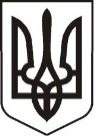 У К Р А Ї Н АЛ У Г А Н С Ь К А    О Б Л А С Т ЬП О П А С Н Я Н С Ь К А    М І С Ь К А    Р А Д А Ш О С Т О Г О   С К Л И К А Н Н ЯРОЗПОРЯДЖЕННЯміського  голови    04.12. 2017 р.	                             м. Попасна                                                     № 285                       Про прийняття участі у святкуванні 1-ї річниці створення військової частини А3715                   У зв’язку з проведенням міського заходу з  нагоди  святкування 1-ї річниці створення військової частини А3715, з Програмою  проведення  культурно-масових  заходів в місті Попасна  у 2017-2018 роках, затвердженої рішенням сесії міської ради  від 26.01.2017 № 83/7 та керуючись п.20 ч.4 ст. 42 Закону України «Про місцеве самоврядування в Україні»:1. Керівництву міської ради та її виконкому прийняти участь в міському заході з  нагоди святкування 1-ї річниці створення військової частини А3715, яке відбудеться 5 грудня  2017 року.  2. Вручити відзнаки військовослужбовцям ЗСУ згідно списку (додаток). 3. Контроль за виконанням даного розпорядження покласти на заступника міського голови Гапотченко І.В.              Заступник міського голови                                          М.М. ТабачинськийЛошатецький, 2 05 65Додаток  до розпорядження міського голови від 04.12.2017 №285СПИСОК для вручення відзнаки «ЗА СЛУЖБУ ДЕРЖАВІ»Процюк Василь Миронович – стрілець-помічник гранатометника 1 гірсько-штурмового відділення 1 гірсько-штурмового взводу 2 гірсько-штурмової роти, солдат;Атапін Сергій Миколайович - командир 1 гірсько-штурмової роти, молодший лейтенант;Теляга Володимир Іванович – стрілець-снайпер відділення снайперів, молодший сержант;Клочко Андрій Маркіянович – командир 3 зенітно-ракетного відділення зенітно-ракетного взводу, солдат;Лисковець Володимир Олександрович – заступник командира батальйону з тилу – начальник тилу, майор;Тупичко Віталій Борисович – головний сержант 3 гірсько-штурмової роти, старший сержант;Іванюк Артем Володимирович – командир мінометної батареї, старший лейтенантКоротчук Володимир Іванович – командир взводу матеріального забезпечення, прапорщик;Хопта Василь Михайлович – водій автомобільного відділення підвозу боєприпасів взводу матеріального забезпечення, прапорщик;Кузьмич Іван Юрійович – головний сержант мінометної батареї, сержант;Терновець Ярослав Ярославович – капітан;Струк Віталій Петрович – старший лейтенант.Заступник міського голови                                                           І.В. Гапотченко